新 书 推 荐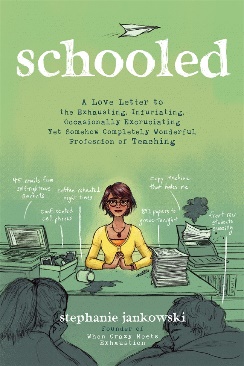 中文书名：《传道者：一封情书，写给精疲力竭、愤怒、偶尔痛苦但不知何故十分美妙的教师职业》英文书名：SCHOOLED：A Love Letter to the Exhausting, Infuriating, Occasionally Excruciating Yet Somehow Completely Wonderful Profession of Teaching作    者：Stephanie Jankowski出 版 社：Page Street Publishing代理公司：St. Martin/ANA/Cindy Zhang页    数：215页出版时间：2019年9月代理地区：中国大陆、台湾审读资料：电子稿类    型：教育/散文/励志*2019年11月4日《论坛评论报》（TribLive）采访本文作者并进行专题报道一个人有没有可能爱一份工作，同时又很这项工作呢？在此，一位学校老师会给你一个答案！内容简介：在这些搞笑而又坦率的文章中，高中英语教师兼受欢迎的育儿博客作者斯蒂芬妮·扬科夫斯基（Stephanie Jankowski）为读者打开了通往成功、挑战和惊讶搞笑时刻（WTF）时刻的课堂之门。正是这些时刻构成了今天教师的形象：少了苹果，多了没收的手机。所有正在接受教育，或以教育孩子为职业的人都会对斯蒂芬轻松话题的不拘一格评论发笑，都会深有同感——比如，第一年教书被误认为是高中生，不小心在大会面前说了个“禁忌”词，回答了一些棘手的学生问题，比如“特洛伊（Trojan）保险套是不是以奥德赛（Odyssey）中的士兵命名的？”等。而且，读者也会感觉到，她谈到更严肃话题时，比如种族和教育，学生的死亡和感同身受的教学经历，你也会禁不住一再点头赞同。每一个充满激情、有献身精神的教育工作者都需要阅读《传道者》（SCHOOLED）这部作品，都会不由自主发出：“我理解你，我们是同道者……你并不孤单”的回应。目录引言第一部分：返校你是22岁的老师，而你的学生18岁老师的第六感：我看见无用之物汗水、教育、改变教育不仅仅是单个故事可是我的胆囊气炸了朝你的同事扔椅子！以及解决冲突要避免其他方法当今的孩子们没有学位可以让你永远告别总有一天你会想辞职，但你不应该。很可能是这样。第二部分：每天探索喜欢星期一为什么我讨厌这份工作？遇见那棵树把它拉上，锁上，放进你的口袋：老师说的话和我们所理解的意思教师的秘密捷径和升级版合作伙伴五月可以让每一个老师都需要的东西都见鬼我在学校集会上说禁忌字的时候（没有被解雇！）团队合作、坦诚对话和披萨：改善学校的秘诀第三部分：新年，谁在乎？挤进教师休息室道别教室，与电脑握手令人丧气的同事的虚拟情况17英寸平板电脑“电视攻击了我的笔记本电脑”以及21世纪学生更荒谬的借口只有当老师的家长才会理解的婴儿唤醒触发机制，教室创伤后应激障碍和其他窘境我没想到会错过的传统教学培养同情心分享即关怀：信息资源部分致谢关于作者教学小贴士：“如果你最受学生欢迎，一定要因为你对他们提出挑战，进行激励，而不是因为你对他们太宽松，太宽容。学生们将学会把宽松宽容理解为‘我的老师对我期望不高。’”作者简介： 斯蒂芬妮·扬科夫斯基（Stephanie Jankowski），非常受欢迎的育儿和教学博客的创始人，该博客内容在《疯狂遇到疲惫》（When Crazy Meets Exhaustion）一书中发表。她以前是一名公立学校的教师，现在是一名网络高中英语教师。她的作品出现在网站上，比如“我们是老师（We Are Teachers）”，“可怕的妈妈（Scary Mommy）”，“女性博客（BlogHer）”，《赫芬顿邮报》（Huffington Post）和《妈妈百科》（Mamapedia）网站。她住在宾夕法尼亚州的匹兹堡（Pittsburgh, Pennsylvania）。媒体评价:   “扬科夫斯基非常精彩地展示了作为一名教师的真实感受。的确很难。但太棒了。”                  ——《纽约时报》（New York Times）畅销书《我鼓励我的小心肝们》（I Heart My Little A-Holes）作者卡伦·阿尔伯特（Karen Alper）    “我一直都说妈妈的工作最辛苦，但读过《传道者》之后，我的想法改变了。扬科夫斯基以幽默的语气，充满爱心的内容，全然的坦诚态度给自己的教师职业写了一封情书，让我们看到了世界上最艰难的工作——教师。”                    ——詹•曼（Jen Mann），《纽约时报》畅销书《我要掐其喉咙的人们》（People I Want to Punch in the Throat）作者     “老师：如果你曾被误认为是学生，想知道你为什么还有同样的经历；或是发现无论你付出多大努力，你的学生都好不开窍，这本书就是解决你的问题之作。”             ——克林特·爱德华兹（Clint Edwards），畅销书《对不起……爱你的丈夫》（ I’m Sorry…Love, Your Husband）《沉默是可怕的声音》（Silence is a Scary Sound）的作者    “《传道者》是写给学生和教育工作者的一封精美情书。这是我读过的关于教育的最好书籍之一。我迫切想把这本书送给我认识的每一位老师和教育管理人员。”               ——朱莉安娜·米纳（Julianna Miner），《数字时代的孩子培养》（Raising a Screensmart Kid）一书的作者，Rants From Mommyland博客的博客作者    “斯蒂芬妮的作品非常亮丽、妙趣横生、信息丰富、内容新颖、富有同情心。”              ——珍妮尔·汉切特（Janelle Hanchett），《我很高兴来到这里》（I’m Just Happy to Be Here）   “斯蒂芬妮·扬科夫斯基活灵活现地展示了我们许多人经历过的情境，带领我们踏上她的旅程，一路领略她的幽默和智慧。仅就为了你自己，也应该读这本书。”            ——米塞里科迪亚大学（Misericordia University）博士助理教授蒂法尼·穆拉利;（Tif Mulally）  “扬科夫斯基的幽默和荒谬的感觉表明，她知道如何把握好与坏，避免让不好的东西引起痛苦。那就是才能。”         ——《喝酒骂人的妈妈》（Moms Who Drink and Swear）一书的作者、文学硕士、执业临床专业顾问（LCPC）妮可·克内珀（Nicole Knepper）    “不管你是需要一个笑声，一剂灵感，还是仅仅是另一位老师‘懂得’的安慰，《传道者》是一位很棒的老师阅读作品。”                           ——“我们是老师（WeAreTeachers）”网络媒体编辑部主任汉娜·哈德森（Hannah Hudson）   “扬科夫斯基的这部文汇坦诚、幽默、谦逊，非常有趣。长期以来，他一直被尊为未来和孩子的塑造者，他在作品中证明了教师不仅具有很强的领悟力，也同样富有智慧。”                            ——《置身自由精英们之间》（Amongst the Liberal Elite）一书的作者叶利·朗能（Elly Lonon）    “忘了苹果或另一个咖啡杯吧，斯蒂芬妮·扬科夫斯基搞笑、坦诚而温馨的《传道者》是感恩教师的一份完美礼物。”           ——安·伊米格（Ann Imig），《听母亲说》（Listen to Your Mother）阅读活动的创始人 谢谢您的阅读！请将回馈信息发至：张滢（Cindy Zhang)安德鲁·纳伯格联合国际有限公司北京代表处北京市海淀区中关村大街甲59号中国人民大学文化大厦1705室，100872电 话：010-82504506传 真：010-82504200Email:  Cindy@nurnberg.com.cn 网 址: http://www.nurnberg.com.cn 新浪微博：http://weibo.com/nurnberg 豆瓣小站：http://site.douban.com/110577/ 微信订阅号：安德鲁书讯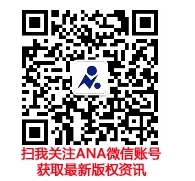 